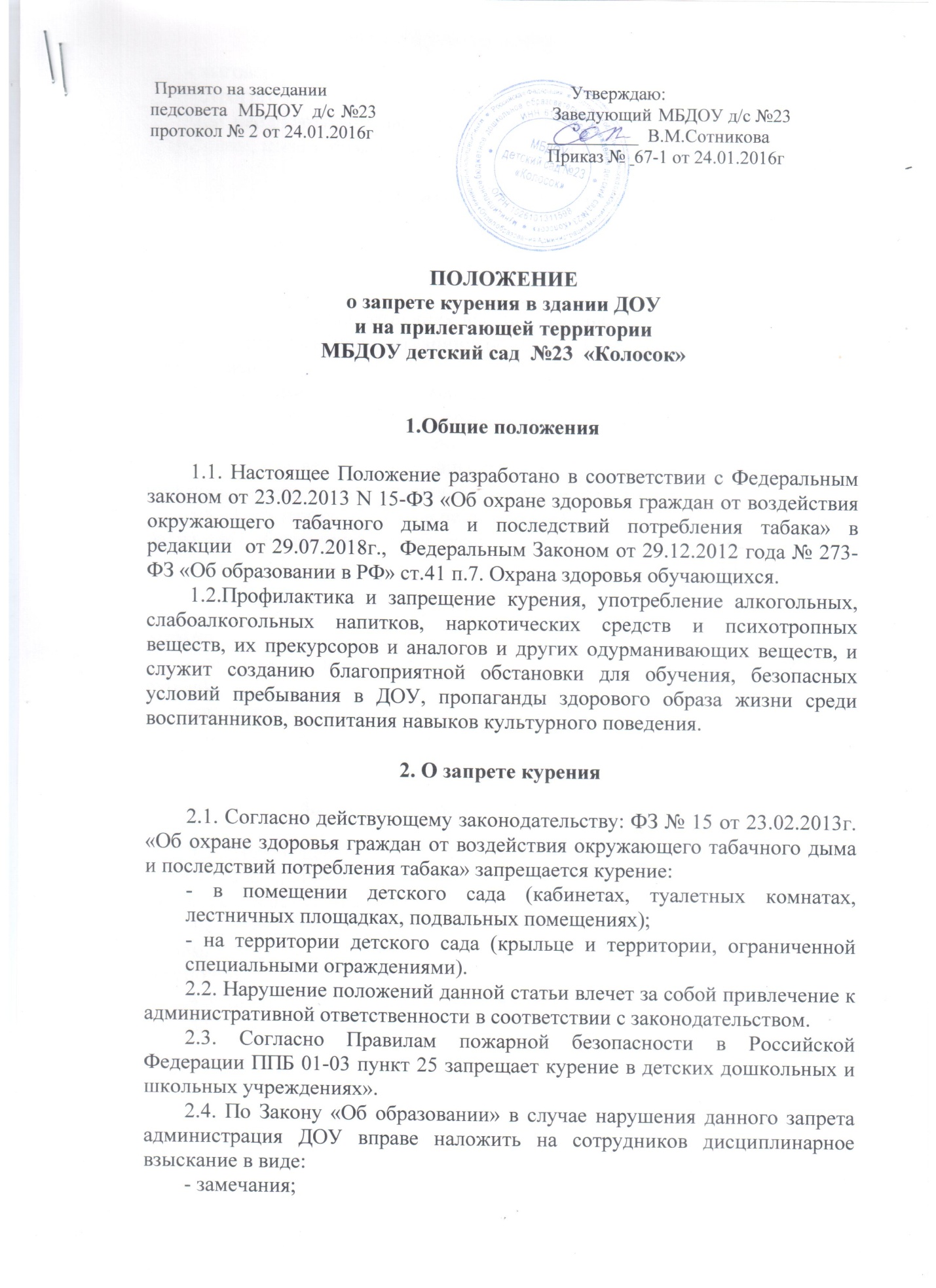 - выговора;- строгого выговора.При неоднократном нарушении запрета администрация вправе уволить сотрудника, из-за угрозы пожара, и ущемления прав некурящих лиц.3. Контроль и ответственность3.1. Контроль за соблюдением положения осуществляется администрацией  ДОУ. Ответственный за выполнение данного положения заведующий  ДОУ.3.2. В случае если сотрудник нарушит данное Положение, принимаются меры по исправлению ситуации: беседа с сотрудником в присутствии заведующей.3.3. Систематическое несоблюдение требований настоящего Положения влечет за собой приглашение сотрудника на заседание общего собрания трудового коллектива, привлечение к административной ответственности.3.4. Ответственный ДОУ фиксирует нарушение и пишет заявление на имя заведующей, которая направляет обращение в МЧС.3.5. Государственный инспектор пожарного надзора за выявленные нарушения обязан привлечь виновного к административной ответственности по КоАП РФ ст.20.4 часть 1 «Нарушение требований пожарной безопасности».Нарушение данной статьи влечет наложение административного штрафа:на граждан в размере от одной тысячи до одной тысячи пятисот рублей;на должностных лиц – от 6000 до 15000 рублей;на юридических лиц  – от 150000 до 200000 тысяч рублей.                     4. Заключительные положения4.1. Настоящее Положение является локальным нормативным актом учреждения, принимается на педагогическом совете ДОУ,   утверждается и вводится в действие приказом руководителя.4.2. Все изменения и дополнения к настоящему Положению, оформляются в письменной форме, в соответствии с действующим законодательством РФ.4.3. Настоящее положение вступает в силу с момента его подписания идействует до принятия нового нормативного документа.